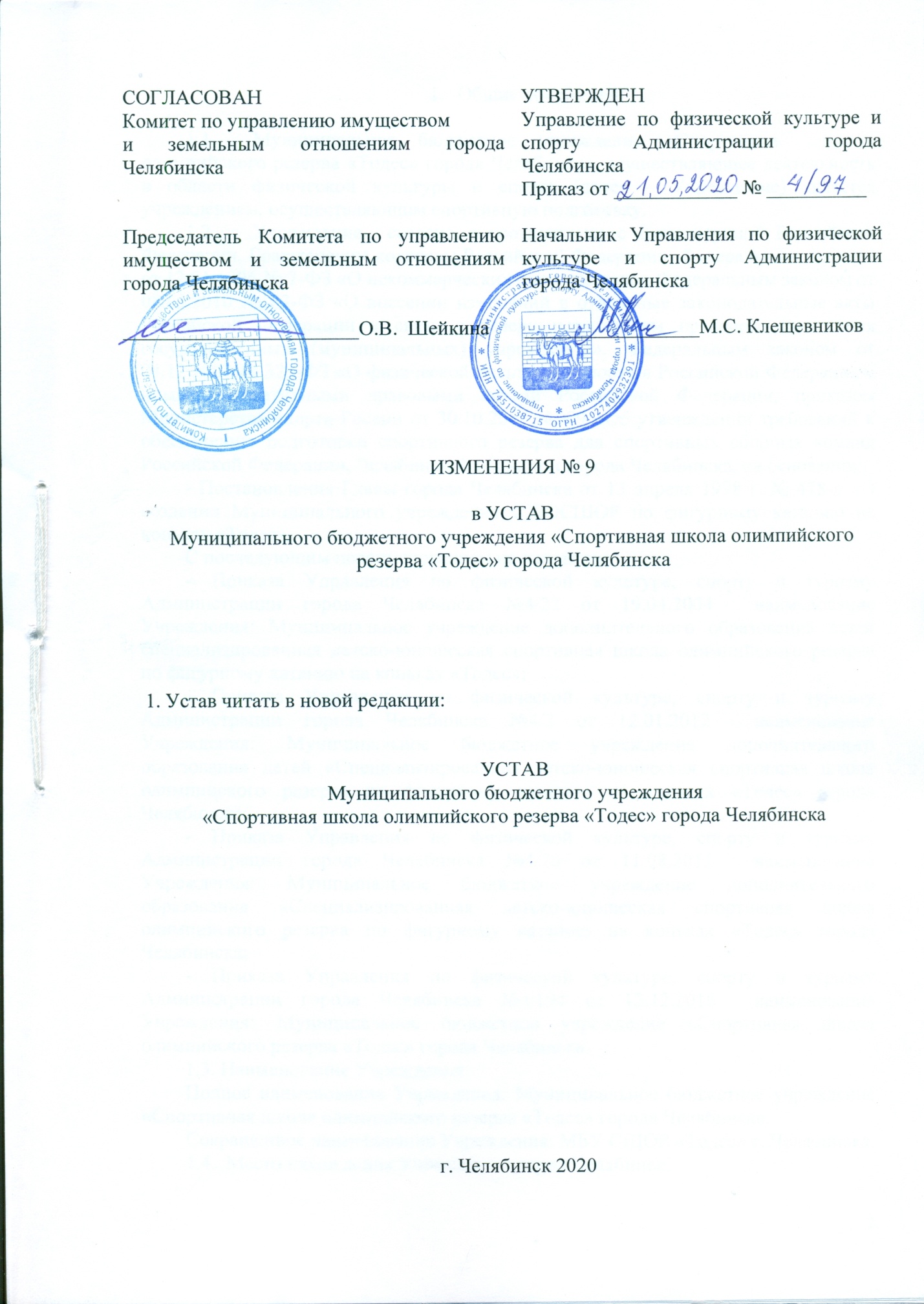 Общие положенияМуниципальное бюджетное учреждение «Спортивная  школа олимпийского резерва «Тодес» города Челябинска, осуществляющее деятельность в области физической культуры и спорта (далее – Учреждение) является учреждением, осуществляющим спортивную подготовку.Учреждение  создано в соответствии с Конституцией Российской Федерации, Гражданским кодексом Российской Федерации, Федеральным законом от 12.01.1996 № 7-ФЗ «О некоммерческих организациях», Федеральным законом от 08.05.2010 № 83-ФЗ «О внесении изменений в отдельные законодательные акты Российской Федерации в связи с совершенствованием правового положения государственных (муниципальных) учреждений», Федеральным законом от 04.12.2007 № 329-ФЗ «О физической культуре и спорте в Российской Федерации», иными нормативными правовыми актами Российской Федерации, приказом Министерства спорта России от 30.10.2015 №999 «Об утверждении требований к обеспечению подготовки спортивного резерва для спортивных сборных команд Российской Федерации, Челябинской области и города Челябинска, на основании:- Постановления Главы города Челябинска от 13 апреля 1998 г. № 478-п «О создании Муниципального учреждения СДЮСШОР по фигурному катанию на коньках «Тодес».С последующим переименованием на основании:- Приказа Управления по физической культуре, спорту и туризму Администрации города Челябинска №4/22 от 19.04.2004  наименование Учреждения: Муниципальное учреждение дополнительного образования детей специализированная детско-юношеская спортивная школа олимпийского резерва по фигурному катанию на коньках «Тодес»;- Приказа Управления по физической культуре, спорту и туризму Администрации города Челябинска №4/2 от 12.01.2012  наименование Учреждения: Муниципальное бюджетное учреждение дополнительного образования детей «Специализированная детско-юношеская спортивная школа олимпийского резерва по фигурному катанию на коньках «Тодес» города Челябинска;- Приказа Управления по физической культуре, спорту и туризму Администрации города Челябинска №4/70 от 11.08.2015  наименование Учреждения: Муниципальное бюджетное учреждение дополнительного образования «Специализированная детско-юношеская спортивная школа олимпийского резерва по фигурному катанию на коньках «Тодес» города Челябинска;- Приказа Управления по физической культуре, спорту и туризму Администрации города Челябинска №4/194 от 12.12.2016  наименование Учреждения: Муниципальное бюджетное учреждение «Спортивная школа олимпийского резерва «Тодес» города Челябинска.1.3. Наименование Учреждения:Полное наименование Учреждения: Муниципальное бюджетное учреждение «Спортивная школа олимпийского резерва «Тодес» города Челябинска.Сокращенное наименование Учреждения: МБУ СШОР «Тодес» г. Челябинска.Место нахождения Учреждения: город Челябинск.Учредителем Учреждения от имени муниципального образования «город Челябинск» является Администрация города Челябинска в лице Управления по физической культуре и спорту Администрации города Челябинска (далее – Учредитель).Место нахождения Учредителя: 454091, г. Челябинск, ул. Свободы, д. 161.Полномочия собственника муниципального имущества, закрепленного за Учреждением на праве оперативного управления, от имени муниципального образования «город Челябинск» осуществляет Администрация города Челябинска в лице Комитета по управлению имуществом и земельным отношениям города Челябинска (далее – Собственник).Место нахождения Собственника: 454113, г. Челябинск, ул. Тимирязева, д. 36.Учреждение является юридическим лицом, имеет в оперативном управлении имущество, самостоятельный баланс и план финансово-хозяйственной деятельности, лицевые счета в финансовом органе муниципального образования «город Челябинск», круглую печать с полным наименованием  Учреждения на русском языке.Учреждение вправе иметь штамп, бланки со своим наименованием, а также зарегистрированную в установленном порядке эмблему.Учреждение от своего имени приобретает имущественные и личные неимущественные права и исполняет обязанности, выступает истцом и ответчиком в суде, в соответствии с действующим законодательством Российской Федерации.Учреждение отвечает по своим обязательствам всем находящимся у него на праве оперативного управления имуществом, за исключением особо ценного движимого имущества, закрепленного за ним Собственником или приобретенного Учреждением за счет средств, выделенных ему Учредителем на приобретение этого имущества, а также  недвижимого имущества.Учреждение осуществляет свою деятельность самостоятельно в соответствии с законодательством Российской Федерации и настоящим Уставом.Право Учреждения осуществлять деятельность, на занятие которой необходимо получение лицензии, возникает с момента получения  такой лицензии или в указанный в ней срок и прекращается по истечении срока ее действия, если иное не установлено законодательством Российской Федерации.Учреждение взаимодействует с другими организациями, учреждениями и гражданами во всех сферах своей деятельности в порядке, предусмотренном законодательством Российской Федерации.Учреждение может иметь в своей структуре филиалы и представительства, структурные подразделения, объекты спорта. Сведения о создаваемых филиалах и представительствах Учреждения вносятся в Устав Учреждения.В Учреждении не допускается создание и деятельность организационных структур политических партий, общественно-политических и религиозных движений и организаций (объединений). Учреждение в порядке, установленном законодательством Российской Федерации, несет ответственность за сохранность документов (управленческих, финансово-хозяйственных, кадровых и других).Учреждение в соответствии с законодательством Российской Федерации в пределах своей компетенции осуществляет мероприятия по мобилизационной подготовке, гражданской обороне, предупреждению и ликвидации чрезвычайных ситуаций.Устав, а также изменения к нему подлежат регистрации в соответствии с законодательством Российской Федерации.Финансовое обеспечение деятельности Учреждения осуществляется за счёт средств бюджета города Челябинска и на основании муниципального задания, а также за счет средств, от иной приносящей доход деятельности.Учреждение обеспечивает открытость и доступность в соответствии с требованиями законодательства Российской Федерации.Предмет, цели и виды деятельности УчрежденияУчреждение осуществляет свою деятельность в соответствии с предметом и целями деятельности определенными Федеральными законами, иными правовыми актами Российской Федерации, Челябинской области, муниципальными правовыми актами городского округа города Челябинска и настоящим Уставом. Предметом деятельности Учреждения является оказание услуг (выполнение работ) по реализации полномочий городского округа город Челябинск в сфере физической культуры и спорта, предусмотренных федеральными законами, законами Челябинской области, нормативными правовыми актами Российской Федерации, Челябинской области и органов местного самоуправления путем реализации программ спортивной подготовки  по виду спорта: фигурное катание на коньках.Основной целью Учреждения является: обеспечение подготовки спортивного резерва для спортивных сборных команд Российской Федерации путем осуществления спортивной подготовки на этапе начальной подготовки, тренировочном этапе (этапе спортивной специализации), этапе совершенствования спортивного мастерства, этапе высшего спортивного мастерства.  Сопутствующими целями Учреждения является: - удовлетворение потребности населения в физическом развитии, обеспечении повышения уровня и укрепления здоровья населения, формирования активного, здорового образа жизни, формировании общей физической культуры в обществе;  - создание условий для охраны и укрепления здоровья спортсменов и других участвующих в спортивных соревнованиях и тренировочных мероприятиях лиц. Для реализации целей, указанных в пунктах 2.3., 2.4. настоящего Устава и в соответствии с предметом деятельности, указанном в пункте 2.2. настоящего Устава, Учреждение решает следующие задачи, соответствующие основным видам деятельности:Организация и проведение тренировочных мероприятий на основе разработанных в соответствии с требованиями федеральных стандартов спортивной подготовки программ спортивной подготовки.Организация и проведение официальных спортивных мероприятий.Финансовое обеспечение, материально-технического обеспечение спортсменов, в том числе, обеспечения питания и проживания, обеспечение спортивной экипировкой, оборудованием и спортивным инвентарем, необходимыми для прохождения спортивной подготовки, проезда к месту проведения тренировочных мероприятий (в том числе тренировочных сборов) спортивных мероприятий и обратно, проживания и питания в период проведения тренировочных мероприятий (в том числе тренировочных сборов), спортивных мероприятий, а также в период следования к месту проведения тренировочных мероприятий (в том числе тренировочных сборов) и спортивных мероприятий и обратно.Обеспечение участия спортсменов организации в официальных спортивных мероприятиях.Разработка и реализация программ спортивной подготовки.Организация и проведение спортивно-оздоровительной работы по развитию физической культуры и спорта среди различных групп населения.Составление индивидуальных планов спортивной подготовки спортсменов, находящихся на этапах совершенствования спортивного мастерства и высшего спортивного мастерства. Учреждение вправе осуществлять иные виды деятельности, не являющиеся основными видами деятельности, лишь постольку, поскольку это служит достижению целей, ради которых оно создано, и соответствующие этим целям.Учреждение осуществляет следующие иные виды деятельности, не являющиеся основными видами деятельности:2.7.1. Организация медицинского обеспечения лиц, проходящих спортивную подготовку, в том числе организация систематического медицинского контроля.2.7.2. Присвоение юношеских спортивных разрядов и второй квалификационной категории тренерскому составу. Приём нормы «Юный фигурист».2.7.3. Организация, пропаганда и внедрение физкультурных и спортивных мероприятий в рамках Всероссийского  физкультурно-спортивного комплекса «Готов к труду и обороне» (за исключением тестирования выполнения нормативов комплекса ГТО).Учреждение вправе осуществлять приносящую доход деятельность только для достижения целей его создания и в соответствии с этими целями при условии указания такой деятельности в настоящем Уставе.Учреждение осуществляет следующие виды приносящей доход деятельности:Оказание услуг по спортивной подготовке на основании договоров на оказание данных услуг, заключаемых Учреждением с физическими и юридическими лицами.Организация и проведение: - групповых и индивидуальных занятий по физической культуре и спорту, включая занятия в группах общей физической подготовке;- спортивно-массовых мероприятий, соревнований (в том числе судейство), турниров, кроссов, марафонов, фестивалей по видам спорта, спортивных тренировочных сборов, лагерей;- реализация различных видов досуга, включая культурно-массовые и развлекательно-игровые мероприятия, спортивные праздники, спортивно-зрелищные вечера и концерты, а также различные виды активного отдыха;- организация и проведение встреч с выдающимися спортсменами, показательных выступлений ведущих спортсменов и представителей спортивной общественности.- конференций, семинаров и практикумов в сфере физической культуры и спорта.Оказание информационно-консультационных услуг. Прочие спортивные услуги: - организация ремонта и подготовки (подгонки) спортивного оборудования, снаряжения, экипировки и инвентаря;- прокат спортивного инвентаря и оборудования для проведения досуга и отдыха, костюмов, экипировки.Прочие виды приносящей доход деятельности:- предоставление услуг, связанных с организацией и проведением выставок, ярмарок, презентаций, круглых столов, семинаров, конференций, симпозиумов, конкурсов и иных аналогичных мероприятий;- получение компенсации за подготовку спортсменов в случае их перехода в другие физкультурно-спортивные организации.Учреждение не вправе осуществлять виды деятельности, не предусмотренные настоящим Уставом.Учреждение выполняет муниципальное задание, установленное Учредителем в соответствии с предусмотренной настоящим Уставом основной деятельностью: Учреждение не вправе отказаться от выполнения муниципального задания. Уменьшение объема субсидии, предоставленной на выполнение муниципального задания, в течение срока его выполнения осуществляется только при соответствующем изменении муниципального задания. Отдельные виды деятельности могут осуществляться Учреждением только на основании специальных разрешений (лицензий). Перечень этих видов деятельности определяется федеральным законодательством: Право Учреждения осуществлять деятельность, на которую в соответствии с законодательством требуется специальное разрешение - лицензия, возникает у Учреждения с момента ее получения или в указанный в ней срок и прекращается по истечении срока ее действия, если иное не установлено законодательством. Организация спортивной подготовки  Спортивная подготовка в Учреждении осуществляется на русском языке.Учреждение осуществляет процесс спортивной подготовки в соответствии с программами спортивной подготовки.Реализуемые программы спортивной подготовки, порядок формирования групп на этапах спортивной подготовки самостоятельно разрабатываются и утверждаются Учреждением в соответствии с требованиями федеральных стандартов спортивной подготовки. В Учреждении устанавливаются следующие этапы спортивной подготовки:- этап начальной подготовки;- тренировочный этап (этап спортивной специализации);- этап совершенствования спортивного мастерства;- этап высшего спортивного мастерства.Содержание этапов спортивной подготовки, в том числе продолжительность этапов спортивной подготовки, минимальный возраст для зачисления на этапы спортивной подготовки, количество лиц, проходящих спортивную подготовку в группах на этапах (наполняемость), продолжительность тренировок, объем недельной тренировочной нагрузки и другие вопросы организации и осуществления спортивной подготовки определяются Учреждением с учетом техники безопасности и регламентируются локальными нормативными актами Учреждения, программами спортивной подготовки и расписаниями тренировочных занятий, в соответствии с федеральными стандартами спортивной подготовки. Учреждение обеспечивает непрерывный тренировочный процесс в течение календарного года, подлежащий ежегодному планированию.Режим работы Учреждения, продолжительность работы, перерывы для отдыха и питания устанавливаются в соответствии с трудовым законодательством Российской Федерации, правилами внутреннего распорядка, санитарно-эпидемиологическими требованиями и нормативами.Тренировочный год в Учреждении устанавливается в зависимости от спортивного сезона и календаря соревнований.Спортивная подготовка в Учреждении носит комплексный характер и осуществляется в следующих формах:- групповые и индивидуальные тренировочные и теоретические занятия;- самостоятельная работа спортсменов по индивидуальным планам;- тренировочные сборы (мероприятия) различной направленности;- участие в спортивных соревнованиях и мероприятиях;- инструкторская и судейская практика;- медико-восстановительные мероприятия; - тестирование и контроль.Тренировочные занятия проводятся в одновозрастных или в разновозрастных группах в соответствии с расписанием, утвержденным директором Учреждения. В расписании тренировочных занятий (далее – расписание) указывается еженедельный график проведения занятий по группам подготовки на тренировочный год, согласованный с тренерским составом в целях установления наиболее благоприятного режима тренировочного процесса, отдыха лиц, проходящих спортивную подготовку. Занятия могут проходить в любой день недели, включая воскресенье.Работа по индивидуальным планам проводится согласно годовым тренировочным планам с одним или несколькими лицами, проходящими спортивную подготовку, объединенными для подготовки к выступлению на спортивных соревнованиях в пару, команду или группу, включает в себя самостоятельную работу лиц, проходящих спортивную подготовку, по индивидуальным планам спортивной подготовки. Работа по индивидуальным планам спортивной подготовки осуществляется на этапах совершенствования спортивного мастерства и высшего спортивного мастерства.Тренировочные сборы проводятся Учреждением для обеспечения круглогодичной спортивной подготовки, активного отдыха (восстановления), для качественной подготовки к спортивным соревнованиям и повышения спортивного мастерства лиц, проходящих спортивную подготовку. Участие в спортивных соревнованиях, физкультурных мероприятиях лиц, проходящих спортивную подготовку в Учреждении, осуществляется в соответствии с планом физкультурных и спортивных мероприятий Учреждения, формируемым на основе Единого календарного плана межрегиональных, всероссийских и международных физкультурных  мероприятий и спортивных мероприятий, календарных планов физкультурных и спортивных мероприятий Челябинской области и города Челябинска.Инструкторская и судейская практика проводится с целью получения лицами, проходящими спортивную подготовку в Учреждении, знаний и навыков инструктора по спорту и судьи по спорту для последующего привлечения к инструкторской и судейской работе. Приобретение навыков инструкторской и судейской практики предусматривается программами спортивной подготовки.Медико-восстановительные мероприятия проводятся с целью медико-биологического сопровождения (медицинского обеспечения) спортивной подготовки (периодические медицинские осмотры; углублённое медицинское обследование не реже двух раз в год; дополнительные медицинские осмотры перед участием в спортивных соревнованиях, после болезни или травмы; врачебно-педагогические наблюдения; санитарно-гигиенический контроль за местами проведения тренировок, одеждой и обувью; медико-фармакологическое сопровождение и реабилитационные мероприятия при развитии заболеваний или травмы; организации спортивного питания и контроль за питанием (возмещение энергозатрат), за использованием восстановительных средств, контроль выполнения  рекомендаций медицинских работников). Медицинская деятельность ведется в соответствии с законодательством в области здравоохранения. Медицинское обеспечение лиц, проходящих спортивную подготовку, осуществляется штатным медицинским работником и (или) работниками врачебно-физкультурных диспансеров (отделений).В Учреждении может оборудоваться медицинский пункт, кабинет спортивной медицины, лечебной физкультуры, физиотерапии, массажа, процедурные и другие, необходимые для спортивной подготовки, поддержания и восстановления спортивной формы лиц, проходящих спортивную подготовку. Порядок, условия, нормы обеспечения лиц, проходящих спортивную подготовку, медицинскими, фармакологическими и восстановительными средствами устанавливаются локальным актом УчрежденияТестирование и контроль включает в себя периодическое проведение тестирований по комплексам контрольных упражнений для оценки общей физической, специальной физической, технической, теоретической и тактической подготовки лиц, проходящих спортивную подготовку.Тренировочный процесс в Учреждении осуществляется в соответствии с годовым тренировочным планом, рассчитанным на 52 недели, на основе утвержденных программ спортивной подготовки.Комплектование групп на этапах спортивной подготовки осуществляется с учётом выполненных нормативов общей и специальной физической подготовки для зачисления в группы спортивной подготовки, выполнения разрядных нормативов, спортивных результатов, возраста спортсмена. Наполняемость групп и определение максимального объёма тренировочной нагрузки осуществляется в соответствии утвержденными программами спортивной подготовки. Учреждение вправе помимо программ спортивной подготовки реализовывать иные программы физкультурно-спортивной направленности в форме занятий в порядке, установленном локальным нормативным актом Учреждения.Учреждение вправе оказывать услуги физкультурно-спортивной направленности на платной основе.Права и обязанности Учреждения Учреждение в порядке, установленном законодательством Российской Федерации, имеет право: Выполнять работы, оказывать услуги, относящиеся к его основной деятельности, для граждан и юридических лиц за плату и на одинаковых при оказании однородных услуг условиях в порядке, установленном законодательством Российской Федерации. Заключать с юридическими и физическими лицами договоры, не противоречащие законодательству Российской Федерации, а также целям, предмету и видам деятельности Учреждения. Определять содержание и конкретные формы своей деятельности в соответствии с законодательством Российской Федерации и целями, определенными настоящим Уставом. Создавать в порядке, установленном законодательством Российской Федерации, необходимые для осуществления деятельности Учреждения структурные подразделения, в том числе обособленные подразделения (филиалы и представительства), а также участвовать в создании объединений (ассоциаций и союзов). Осуществлять в порядке, установленном законодательством Российской Федерации, международное сотрудничество и вести внешнеэкономическую деятельность в соответствии с законодательством Российской Федерации и международными договорами Российской Федерации. Планировать свою деятельность и определять перспективы развития Учреждения по согласованию с Учредителем.Сдавать в аренду имущество и передавать в безвозмездное пользование с разрешения Собственника.Разрабатывать и утверждать в соответствии с требованиями федеральных стандартов спортивной подготовки программы спортивной подготовки, индивидуальные планы подготовки спортсменов, принимать локальные нормативные акты, связанные с процессом спортивной подготовки.  Осуществлять индивидуальный отбор лиц для их спортивной подготовки в установленном законодательством Российской Федерации порядке.  Учреждение осуществляет другие права, не противоречащие законодательству Российской Федерации, целям и предмету деятельности Учреждения.  Учреждение обязано: Взаимодействовать в порядке, установленном законодательством Российской Федерации, с органами государственной власти Российской Федерации, органами государственной власти субъектов Российской Федерации, органами местного самоуправления, юридическими и физическими лицами. Выполнять сформированное и утвержденное Учредителем муниципальное задание. Принимать меры по созданию безопасных условий труда для работников Учреждения и осуществлению их социальной защиты, обеспечению безопасных условий прохождения спортивной подготовки. Вести бухгалтерский учет, предоставлять бухгалтерскую и статистическую отчетность в порядке, установленном законодательством Российской Федерации. Согласовывать с Учредителем цены (тарифы) на платные работы (услуги), относящиеся к основным видам деятельности, выполняемые (оказываемые) сверх установленного муниципального задания, а также в случаях, определенных федеральными законами, в пределах установленного муниципального задания. Согласовывать с Учредителем цены (тарифы) на платные работы (услуги), не относящиеся к основным видам деятельности, выполняемые (оказываемые) сверх установленного муниципального задания.  Предоставлять информацию о своей деятельности в органы государственной статистики, налоговые органы, Учредителю, в иные органы и лицам в соответствии с законодательством Российской Федерации. Обеспечить открытость и доступность информации:- устава Учреждения, в том числе внесенных в него изменений; - свидетельства о государственной регистрации Учреждения; - решения Учредителя о создании Учреждения; - решения Учредителя о назначении руководителя Учреждения; - положения о филиалах и представительствах Учреждения; - плана финансово-хозяйственной деятельности Учреждения, составляемого и утверждаемого в порядке, который устанавливается Учредителем в соответствии с требованиями, определенными Министерством финансов Российской Федерации; - годовой бухгалтерской отчетности Учреждения; - документов, составленных по итогам контрольных мероприятий, проведенных в отношении Учреждения; - муниципального задания на оказание услуг (выполнение работ); - отчета о результатах деятельности Учреждения и об использовании закрепленного за ним муниципального имущества, составляемого и утверждаемого в соответствии с общими требованиями, определенными Министерством финансов Российской Федерации. Устанавливать режим работы Учреждения и обеспечивать доступ посетителей в Учреждение. Обеспечить охрану имущества и материальных ценностей в помещениях Учреждения.Обеспечить возможность профессиональной переподготовки и повышения квалификации работников Учреждения не реже одного раза в два года.Совершенствовать материально-техническую и методическую базу Учреждения. Обеспечивать актуализацию информации на официальном сайте Учреждения в информационно-телекоммуникационной сети «Интернет» не реже одного раза в квартал. Обеспечивать проведение профилактических мероприятий о вреде курения, употребления спиртных напитков и наркотических веществ. Обеспечивать присвоение спортсменам Учреждения спортивных званий и спортивных разрядов в порядке, установленном законодательством Российской Федерации. Соблюдать требования федеральных стандартов спортивной подготовки. Качественно и в полном объеме обеспечивать спортивную подготовку под руководством тренера (тренеров) по выбранному виду спорта (спортивным дисциплинам) в соответствии с реализуемыми программами спортивной подготовки. Осуществлять медицинское обеспечение лиц, проходящих спортивную подготовку, в соответствии с законодательством Российской Федерации.Реализовывать меры по предотвращению допинга в спорте и борьбе с ним. Знакомить лиц, проходящих спортивную подготовку, с локальными нормативными актами, связанными с осуществлением спортивной подготовки, а также с антидопинговыми правилами. Направлять лиц, проходящих спортивную подготовку, а также их тренеров на спортивные мероприятия, в том числе спортивные соревнования или тренировочные сборы. Учреждение исполняет иные обязанности в соответствии с законодательством о физической культуре и спорте, учредительными документами и локальными нормативными актами Учреждения, договорами оказания услуг по спортивной подготовке.  Учреждение несет в установленном законодательством Российской Федерации порядке ответственность за: - невыполнение утвержденного Учредителем муниципального задания; - полноту и качество реализации программ спортивной подготовки по видам спорта; - соответствие объема, форм, методов и средств организации тренировочного процесса этапу спортивной подготовки; - жизнь и здоровье работников Учреждения и лиц, проходящих спортивную подготовку, во время осуществления спортивной подготовки; - нарушение прав и свобод работников Учреждения и лиц, проходящих спортивную подготовку; - иное, предусмотренное законодательством Российской Федерации.Контроль деятельности Учреждения осуществляется Учредителем, другими организациями и органами управления в пределах их компетенции в порядке, установленном законодательством Российской Федерации.Участники процесса спортивной подготовки, их права и обязанности Участниками процесса спортивной подготовки в Учреждении являются:- лица, проходящие спортивную подготовку в Учреждении;- родители (законные представители) несовершеннолетних лиц, проходящих спортивную подготовку; - тренеры и иные работники, обеспечивающие спортивную подготовку.Права и обязанности лиц, проходящих спортивную подготовку, родителей (законных представителей), тренеров и иных работников, обеспечивающих спортивную подготовку, определяются федеральным законодательством в сфере физической культуры и спорта, настоящим Уставом и иными локальными актами.Лицо, проходящее спортивную подготовку, имеет право на:- освоение программ спортивной подготовки по выбранным видам спорта в объеме, установленном Учреждением;- пользование объектами спорта Учреждения, необходимое медицинское обеспечение, материально-техническое обеспечение, в том числе обеспечение спортивной экипировкой, оборудованием и спортивным инвентарем, необходимыми для прохождения спортивной подготовки, проезда к месту проведения спортивных мероприятий и обратно, питания и проживания в период проведения спортивных мероприятий;- осуществление иных прав в соответствии с законодательством о физической культуре и спорте, учредительными документами и локальными нормативными актами Учреждения, договором оказания услуг по спортивной подготовке.Лица, проходящие спортивную подготовку, обязаны:- исполнять обязанности, возложенные на него локальными нормативными актами Учреждения;- принимать участие только в спортивных мероприятиях, в том числе в спортивных соревнованиях, тренировочных сборах, предусмотренных реализуемыми программами спортивной подготовки (за исключением участия в спортивных мероприятиях спортивных сборных команд  Российской Федерации или участия в спортивных мероприятиях по виду или видам спорта, определенных трудовым договором спортсмена, проходящего спортивную подготовку);- бережно относиться к имуществу Учреждения;- выполнять указания тренера, соблюдать установленный  в Учреждении спортивный режим, выполнять в полном объеме мероприятия, предусмотренные программами спортивной подготовки и планами подготовки к спортивным соревнованиям, своевременно проходить медицинские осмотры (обследования), выполнять по согласованию с тренерами указания врача;- незамедлительно сообщать руководителям или иным ответственным должностным лицам Учреждения, либо своему тренеру о возникновении ситуаций, представляющих угрозу жизни или здоровью этого лица либо жизни или здоровью иных лиц, в том числе о неисправностях используемого оборудования и спортивного инвентаря, заболеваниях и травмах, а также о нарушениях общественного порядка при прохождении спортивной подготовки, о нарушениях  в антидопинговой сфере;- исполнять иные обязанности в соответствии с законодательством о физической культуре и спорте, учредительными документами и локальными нормативными актами Учреждения, договором оказания услуг по спортивной подготовке.За неисполнение или нарушение настоящего Устава, правил внутреннего распорядка и иных локальных нормативных актов по вопросам организации и осуществления спортивной подготовки к лицам, проходящим спортивную подготовку, могут быть применены меры дисциплинарного взыскания – замечание, выговор, отчисление из Учреждения.При выборе меры дисциплинарного взыскания Учреждение должно учитывать тяжесть дисциплинарного проступка, причины и обстоятельства, при которых он совершен, предыдущее поведение лица, проходящего спортивную подготовку, его психофизическое и эмоциональное состояние.По решению Учреждения, за неоднократное совершение дисциплинарных проступков, предусмотренных настоящим пунктом, допускается применение отчисления несовершеннолетнего лица, проходящего спортивную подготовку, из Учреждения как меры дисциплинарного взыскания. Отчисление несовершеннолетнего лица, проходящего спортивную подготовку, применяется, если иные меры дисциплинарного взыскания не дали результата и дальнейшее его пребывание в Учреждении оказывает отрицательное влияние на других лиц, проходящих спортивную подготовку, нарушает их права и права работников Учреждения, а также нормальное функционирование Учреждения.Учреждение незамедлительно обязано проинформировать Учредителя об отчислении несовершеннолетнего лица, проходящего спортивную подготовку, в качестве меры дисциплинарного взыскания.Привлечение лиц, проходящих спортивную подготовку в Учреждении без их согласия и согласия их родителей (законных представителей) к труду, запрещается.Принуждение лиц, проходящих спортивную подготовку в Учреждении к вступлению в общественные, общественно-политические организации (объединения), движения и партии, а также принудительное привлечение их к деятельности этих организаций и к участию в агитационных кампаниях и политических акциях не допускаются.Родители (законные представители) лиц, проходящих спортивную подготовку в Учреждении, имеют право:- знакомиться с настоящим Уставом, программой спортивной подготовки и другими документами, регламентирующими организацию и осуществление спортивной подготовки;- знакомиться с содержанием спортивной подготовки своих детей;- защищать права и законные интересы своих детей;- получать информацию о всех видах планируемых обследований своих несовершеннолетних детей, давать согласие на проведение таких обследований или участие в таких обследованиях, отказаться от их проведения или участия в них, получать информацию о результатах проведенных обследований;- принимать участие в управлении Учреждением в форме, определяемой настоящим Уставом. Родители (законные представители) лиц, проходящих спортивную подготовку в Учреждении, обязаны:- соблюдать правила внутреннего распорядка Учреждения, требования локальных нормативных актов, которые устанавливают режим тренировок лиц, проходящих спортивную подготовку;- уважать честь и достоинство лиц, проходящих спортивную подготовку                                       в Учреждении и работников Учреждения.Иные права и обязанности родителей (законных представителей) несовершеннолетних лиц, проходящих спортивную подготовку в Учреждении, устанавливаются федеральными законами, договором оказания услуг по спортивной подготовке (при его наличии).Тренеры имеют следующие трудовые права и социальные  гарантии:- право на дополнительное профессиональное образование не реже  чем один раз в четыре года в порядке, установленном законодательством Российской Федерации и соответствующим локальным актом Учреждения;- право на ежегодный основной оплачиваемый отпуск, в соответствии  с Трудовым законодательством Российской Федерации;- право на ежегодный дополнительный оплачиваемый отпуск, продолжительность которого определяется коллективным договором, локальными нормативными актами, трудовыми договорами, но не менее четырех календарных дней;- иные трудовые права, меры социальной поддержки, установленные федеральными законами и законодательными актами субъектов Российской Федерации. Тренеры Учреждения обязаны:- соблюдать правовые, нравственные и этические нормы, следовать требованиям профессиональной этики;- осуществлять свою деятельность на профессиональном уровне, соответствующем занимаемой должности, обеспечивающем в полном объеме реализацию тренировочного процесса в соответствии с утвержденными  в Учреждении программами спортивной подготовки, соблюдать требования федеральных стандартов спортивной подготовки;- назначать физические нагрузки в отношении лиц, проходящих спортивную подготовку, с учетом возраста, пола и состояния здоровья таких лиц и в соответствии с нормативами физической подготовки и иными спортивными нормативами, предусмотренными федеральными стандартами спортивной подготовки;- учитывать особенности психофизического развития и состояние здоровья лица, проходящего спортивную подготовку в Учреждении;- ежегодно проводить с лицами, проходящими спортивную подготовку, занятия, на которых до них доводятся сведения о последствиях допинга в спорте для здоровья спортсменов, об ответственности за нарушение антидопинговых правил;- систематически повышать свой профессиональный уровень;- проходить аттестацию в порядке, установленном законодательством Российской Федерации;- проходить в соответствии с трудовым законодательством Российской Федерации предварительные, при поступлении на работу, и периодические медицинские осмотры, а также внеочередные медицинские осмотры по направлению работодателя;- проходить в установленном законодательством Российской Федерации порядке обучение и проверку знаний и навыков в области охраны труда;- соблюдать настоящий Устав и локальные нормативные акты Учреждения.К тренерской деятельности не допускаются лица:- лишенные права заниматься тренерской деятельностью в соответствии со вступившим в законную силу приговором суда;- имеющие или имевшие судимость, подвергающиеся или подвергавшиеся уголовному преследованию (за исключением лиц, уголовное преследование в отношении которых прекращено по реабилитирующим основаниям) за преступления против жизни и здоровья, свободы, чести и достоинства личности (за исключением незаконного помещения в психиатрический стационар, клеветы и оскорбления), половой неприкосновенности и половой свободы личности, против семьи и несовершеннолетних, здоровья населения и общественной нравственности, а также против общественной безопасности;- имеющие неснятую или непогашенную судимость за умышленные тяжкие и особо тяжкие преступления;- признанные недееспособными в установленном законодательством Российской Федерации порядке;- имеющие заболевания, предусмотренные перечнем, утверждаемым федеральным органом исполнительной власти, осуществляющим функции по выработке и реализации государственной политики и нормативно-правовому регулированию в сфере здравоохранения.Соотношение видов работ в пределах рабочей недели, спортивного сезона или календарного года определяется локальным нормативным актом Учреждения, с учетом количества часов по тренировочному плану, специальности и квалификации работника, трудовыми договорами с лицами, осуществляющими спортивную подготовку.Правила приема в Учреждение Количество, принимаемых в Учреждение на бюджетной основе, определяется Учредителем в соответствии с муниципальным заданием на оказание муниципальных услуг по спортивной подготовке.Прием лиц в Учреждение осуществляется на основании результатов индивидуального отбора, который заключается в оценке общей физической и специальной физической подготовки поступающих в соответствии с нормативами, определенными федеральными стандартами спортивной подготовки и программами спортивной подготовки Учреждения.Правила приема в Учреждение в части неурегулированной законодательством Российской Федерации устанавливаются Учреждением самостоятельно. При приеме поступающих, директор Учреждения обеспечивает соблюдение прав поступающих, прав законных представителей несовершеннолетних поступающих, установленных законодательством Российской Федерации, гласность и открытость работы приемной и апелляционной комиссий, объективность оценки способностей поступающих.Не позднее, чем за месяц до начала приема документов, Учреждение на своем информационном стенде и официальном сайте Учреждения в информационно-телекоммуникационной сети «Интернет» размещает следующую информацию и документы: копию устава Учреждения; локальные нормативные акты, регламентирующие реализацию программ спортивной подготовки; расписание работы приемной и апелляционной комиссий; количество бюджетных мест по каждой реализуемой в Учреждении программе спортивной подготовки, а также количество вакантных мест для приема поступающих; сроки приема документов, необходимых для зачисления в Учреждение; требования, предъявляемые к уровню физических (двигательных) способностей и к психологическим качествам поступающих; правила подачи и рассмотрения апелляций по результатам отбора; сроки зачисления в Учреждение.Прием в Учреждение осуществляется по письменному заявлению поступающих, а в случае если они несовершеннолетние, по письменному заявлению их законных представителей (далее - заявление о приеме).В заявлении о приеме указываются следующие сведения:- наименование программы спортивной подготовки, на которую планируется поступление;- фамилия, имя и отчество (при наличии) поступающего;- дата и место рождения поступающего;- фамилия, имя и отчество (при наличии) законных представителей несовершеннолетнего поступающего;- номера телефонов поступающего или законных представителей несовершеннолетнего поступающего (при наличии);- сведения о гражданстве поступающего (при наличии);- адрес места жительства поступающего.В заявлении фиксируются факт ознакомления поступающего или законных представителей несовершеннолетнего поступающего с настоящим Уставом и локальными нормативными актами, а также согласие на участие в процедуре индивидуального отбора поступающего.При подаче заявления предоставляются следующие документы:- паспорт (при наличии) или свидетельство о рождении поступающего;- справка об отсутствии у поступающего медицинских противопоказаний для освоения соответствующей программы спортивной подготовки;- фотографии поступающего.Учреждением могут быть затребованы от поступающих или их законных представителей другие необходимые документы, указанные в соответствующем локальном акте (анкета поступающего, копии протоколов соревнований, копии приказов о присвоении спортивных разрядов, званий и т.д.)Зачисление поступающих в Учреждение для прохождения спортивной подготовки оформляется приказом директора Учреждения. Перевод лиц, проходящих спортивную подготовку в Учреждении(в том числе досрочно), в группу следующего этапа спортивной подготовки, а также отчисление (восстановление) лиц, проходящих спортивную подготовку, из Учреждения осуществляется в порядке, установленном в локальных нормативных актах.Управление УчреждениемУчреждение подотчетно и подконтрольно в своей деятельности Учредителю.Основная функция Учредителя в отношении управления Учреждением - обеспечение соблюдения  организацией целей, для которых оно было создано.К компетенции Учредителя в области управления Учреждением относится: - выполнение функций и полномочий Учредителя Учреждения при его создании, реорганизации, изменении типа и ликвидации; - утверждение Устава Учреждения, внесение в него изменений; - создание филиалов и представительств Учреждения; - утверждение передаточного акта или разделительного баланса; - назначение ликвидационной комиссии и утверждение промежуточного и окончательного ликвидационных балансов; - назначение руководителя Учреждения и прекращение его полномочий, а также заключение и прекращение трудового договора с ним; - формирование, утверждение и контроль выполнения Учреждением муниципального задания; - определение видов особо ценного движимого имущества Учреждения; - предварительное согласование совершения Учреждением крупных сделок, соответствующих критериям, установленным в пункте 13 статьи 9.2 Федерального закона от 12 января 1996 г. № 7-ФЗ «О некоммерческих организациях»; - одобрение сделок с участием Учреждения, в совершении которых имеется заинтересованность; - установление порядка определения платы для физических и юридических лиц  за услуги (работы), относящиеся к основным видам деятельности Учреждения, оказываемые им сверх установленного муниципального задания, а также в случаях, определенных федеральными законами, в пределах установленного муниципального задания; - согласование цен (тарифов) на платные работы (услуги), относящиеся к основным видам деятельности Учреждения, выполняемые (оказываемые) сверх установленного муниципального задания, а также в случаях, определенных федеральными законами, в пределах установленного муниципального задания; - согласование цен (тарифов) на платные работы (услуги), не относящиеся к основным видам деятельности Учреждения; - финансовое обеспечение выполнения муниципального задания; - определение порядка составления и утверждения отчетов о результатах деятельности Учреждения и об использовании закрепленного за ним муниципального имущества в соответствии с общими требованиями, установленными законодательством Российской Федерации; - согласование распоряжения особо ценным движимым имуществом, закрепленным за Учреждением Собственником либо приобретенным Учреждением за счет средств, выделенных ему Учредителем на приобретение такого имущества, а также списание указанного движимого имущества (по основаниям и в порядке, предусмотренным законодательством Российской Федерации и правовыми актами Учредителя); - согласование внесения Учреждением в случаях и в порядке, предусмотренном законодательством Российской Федерации, денежных средств (если иное не установлено условиями их предоставления), иного имущества, за исключением особо ценного движимого имущества, а также недвижимого имущества в уставный (складочный) капитал хозяйственных обществ или передачу им такого имущества иным образом в качестве их учредителя или участника; - согласование в случаях, предусмотренных законодательством Российской Федерации и правовыми актами Учредителя, передачу некоммерческим организациям в качестве их учредителя или участника денежных средств (если иное не установлено условиями их предоставления) и иного имущества, за исключением особо ценного движимого имущества, закрепленного за Учреждением, Собственником или приобретенного Учреждением за счет средств, выделенных ему Учредителем на приобретение такого имущества, а также недвижимого имущества; - определение порядка составления и утверждения плана финансово-хозяйственной деятельности Учреждения в соответствии с требованиями, установленными законодательством Российской Федерации, согласование плана финансово-хозяйственной деятельности Учреждения; - определение предельно допустимого значения просроченной кредиторской задолженности Учреждения, превышение которого влечет расторжение трудового договора с руководителем Учреждения по инициативе работодателя в соответствии с Трудовым кодексом Российской Федерации; - контроль за деятельностью Учреждения, в том числе за соблюдением Учреждением финансовой дисциплины, в соответствии с законодательством Российской Федерации; - внесение в установленном порядке предложений о закреплении за Учреждением недвижимого имущества и об изъятии данного имущества; - определение показателей эффективности деятельности Учреждения и его руководителя; - осуществление иных функций и полномочий Учредителя Учреждения, установленных законодательством Российской Федерации.Управление Учреждением осуществляется в соответствии с законодательством Российской Федерации и настоящим Уставом. Управление Учреждением осуществляется на основе сочетания принципов единоначалия и коллегиальности.Учреждение возглавляет руководитель (далее – директор). Директор назначается Учредителем. Конкретный срок полномочий директора определяется трудовым договором. В трудовом договоре, заключаемом с руководителем Учреждения, предусматриваются:- права и обязанности руководителя;- показатели оценки эффективности и результативности деятельности руководителя;- условия оплаты труда руководителя;- срок действия трудового договора;- условие о расторжении трудового договора по инициативе работодателя в соответствии с Трудовым кодексом Российской Федерации при наличии у Учреждения просроченной кредиторской задолженности, превышающей предельно допустимые значения, установленные Учредителем;- иные условия. Директор Учреждения представляет сведения о своих доходах, об имуществе и обязательствах имущественного характера, а также о доходах, об имуществе и обязательствах имущественного характера своих супруги (супруга) и несовершеннолетних детей.Директор может работать по совместительству только с письменного разрешения Учредителя. Директор не может входить в состав органов, осуществляющих функции надзора и контроля за деятельностью Учреждения.Директор Учреждения действует на основе законодательства и настоящего Устава, осуществляет текущее руководство деятельностью Учреждения и подотчетен Учредителю.Директор Учреждения по вопросам, отнесенным законодательством к его компетенции, действует на принципах единоначалия. Директор Учреждения выполняет следующие функции и обязанности по организации и обеспечению деятельности Учреждения: - планирует, организовывает и контролирует спортивную подготовку, отвечает за качество и эффективность работы Учреждения;- обеспечивает разработку, и принятие в установленном порядке правил внутреннего распорядка, иных локальных нормативных актов;- организовывает решение вопросов и выполнение функций, отнесенных к компетенции Учреждения;- организовывает материально-техническое обеспечение спортивной подготовки, оборудование помещений в соответствии с государственными и местными нормами и требованиями, в том числе в соответствии с федеральными стандартами спортивной подготовки;- предоставляет Учредителю и общественности ежегодный отчет о поступлении и расходовании финансовых и материальных средств, а также отчет о результатах деятельности учреждения;- утверждает штатное расписание Учреждения;- проводит прием на работу работников, заключает с ними и расторгает трудовые договоры, распределяет должностные обязанности, создает условия и организацию дополнительного профессионального образования работников;- обеспечивает разработку и утверждение программ спортивной подготовки Учреждения;- обеспечивает разработку и утверждение по согласованию с Учредителем программы развития Учреждения;- организовывает прием лиц на этапы спортивной подготовки  в Учреждении;- организовывает осуществление текущего контроля в Учреждении;- поощряет лиц, проходящих спортивную подготовку в Учреждении, в соответствии с установленными Учреждением видами и условиями поощрения за успехи в физкультурной, спортивной, общественной, творческой деятельности;- осуществляет контроль за использованием и совершенствованием методов тренировки;- обеспечивает проведение внутреннего контроля и функционирования внутренней системы оценки качества спортивной подготовки в Учреждении;- создает необходимые условия для охраны здоровья лиц, проходящих спортивную подготовку в Учреждении, а также обеспечивают расследование и учет несчастных случаев, происшедших с лицами, проходящими спортивную подготовку и не состоящими в трудовых отношениях с Учреждением, в том числе во время их участия в спортивных соревнованиях, предусмотренных реализуемыми программами спортивной подготовки;- обеспечивает создание и ведение официального сайта Учреждения в сети «Интернет»;- осуществляет свои полномочия в соответствии с должностными обязанностями, определенными квалификационными характеристиками и другими нормативными правовыми актами Российской Федерации, должностной инструкцией, трудовым договором;- осуществляет иные обязанности, установленные в соответствии с действующим законодательством Российской Федерации и Челябинской области, правилами внутреннего трудового распорядка Учреждения, должностной инструкцией и трудовым договором.Часть своих полномочий Директор Учреждения может делегировать своим заместителям. Заместители осуществляют непосредственное руководство направлениями деятельности Учреждения и несут ответственность за вверенное им направление в соответствии   с должностными инструкциями и приказами Директора Учреждения.Директор Учреждения несет ответственность за:- нецелевое использование бюджетных средств и средств, полученных от приносящей доход деятельности;- размещение денежных средств на депозитах в кредитных организациях;- приобретение акций, облигаций и иных ценных бумаг и получение доходов (дивидендов, процентов) по ним;- другие нарушения бюджетного законодательства Российской Федерации;- руководство спортивной подготовкой и организационно-хозяйственной деятельностью Учреждения;- невыполнение функций, отнесенных к его компетенции и компетенции Учреждения, действующим законодательством, квалификационными характеристиками, настоящим Уставом, трудовым договором;- обеспечение реализации федеральных государственных требований;- формирование контингента лиц, проходящих спортивную подготовку;- обеспечение охраны жизни и здоровья лиц, проходящих спортивную подготовку в Учреждении, во время тренировок и участия в спортивных соревнованиях;- соблюдение прав и свобод лиц, проходящих спортивную подготовку в Учреждении, и работников Учреждения в установленном законодательством Российской Федерации порядке;- определение стратегии, целей и задач развития Учреждения;- программное планирование работы Учреждения; - обеспечение соблюдения требований, предъявляемых к условиям спортивной подготовки, программам спортивной подготовки, результатам деятельности Учреждения и к качеству спортивной подготовки;- непрерывное повышение качества спортивной подготовки в Учреждении;- создание условий для внедрения инноваций, обеспечение формирования и реализации инициатив работников Учреждения, направленных на улучшение работы Учреждения и повышение качества спортивной подготовки;- благоприятный морально-психологический климат в коллективе;- распоряжение бюджетными средствами и средствами, полученными от иной приносящей доход деятельности, обеспечение результативности и эффективности их использования;- формирование фонда оплаты труда с разделением его на базовую и стимулирующую часть;- обеспечение безопасности и условий труда, соответствующих требованиям охраны труда;- обеспечение Учреждения квалифицированными кадрами, рациональное использование и развитие их профессиональных знаний и опыта, формирование резерва кадров в целях замещения вакантных должностей в Учреждении; - создание условий, обеспечивающих участие работников в управлении Учреждением; - планирование, координацию и контроль работы структурных подразделений, тренеров и других работников Учреждения; - обеспечение учета, сохранности и пополнения материальной базы;- соблюдение правил санитарно-гигиенического режима, пожарной безопасности и охраны труда, учет и хранение документации; - обеспечение представления Учредителю ежегодного отчета о поступлении, расходовании финансовых и материальных средств и публичного отчета о деятельности Учреждения;- соблюдение законодательства Российской Федерации и Челябинской области;- создание просроченной кредиторской задолженности;- выполнение приказов, распоряжений Учредителя;- другие случаи, предусмотренные действующим законодательством. В Учреждении формируются коллегиальные органы управления, к которым относятся: общее собрание работников Учреждения, тренерский совет Учреждения.Общее собрание работников Учреждения (далее – общее собрание) проводится не реже 1 раза в год. Деятельность общего собрания регламентируется положением об общем собрании работников. В состав общего собрания входит директор Учреждения и все работники Учреждения. Председатель, секретарь общего собрания работников Учреждения избираются общим собранием на срок 2 года. Компетенция общего собрания работников Учреждения:- решает вопросы о необходимости заключения с администрацией Учреждения коллективного договора, внесения изменений и дополнении в него;- избирает представителя для предоставления интересов всех работников в социальном партнерстве в порядке, установленном Трудовым кодексом Российской Федерации;- избирает представителей работников в комиссию по трудовым спорам;- заслушивает отчет Учреждения о выполненной работе;- рассматривает иные вопросы, отнесенные в соответствии с положением об общем собрании работников.Общее собрание считается правомочным, если на нем присутствует не менее   половины от общего числа работников. Решение считается принятым, если за него проголосовало не менее половины работников, присутствующих на общем собрании. Тренерский совет Учреждения – это коллегиальный орган управления Учреждением, созданный для рассмотрения вопросов, связанных с организацией и осуществлением спортивной подготовки. Деятельность тренерского совета регламентируется положением о тренерском совете. Членами тренерского совета являются тренеры Учреждения, работающие в Учреждении по основному месту работы, а также иные работники Учреждения, чья деятельность непосредственно связана с организацией и проведением процесса спортивной подготовки. Тренерский совет возглавляет директор Учреждения. Решения тренерского совета принимаются открытым голосованием и являются правомочными при участии на его заседаниях более половины членов тренерского совета, и если за них проголосовало не менее двух третей присутствовавших. Решения тренерского совета оформляются протоколами. Решения тренерского совета являются рекомендательными для коллектива Учреждения. Решения тренерского совета, утвержденные приказом директора Учреждения, являются обязательными для исполнения.Тренерский совет собирается не реже одного раза в три месяца и решает все вопросы, относящиеся к осуществлению спортивной подготовки в Учреждении, в том числе:- разрабатывает программы спортивной подготовки по видам спорта и этапам подготовки; - организует работу по повышению квалификации тренеров; - рассматривает вопросы перевода лиц, проходящих спортивную подготовку, на следующий этап спортивной подготовки; - рассматривает комплекс вопросов организации спортивной подготовки; - рассматривает вопросы осуществления текущего контроля тренировок;- рассматривает вопросы отчисления лиц, проходящих спортивную подготовку, из Учреждения; - решение иных вопросов в соответствии с Положением о тренерском совете. Имущество и финансовое обеспечение УчрежденияИмущество Учреждения является муниципальной собственностью и закрепляется за ним на праве оперативного управления и (или) передается в безвозмездное пользование (ссуду).Учреждение вправе владеть и пользоваться переданным на праве оперативного управления и (или) безвозмездного пользования (ссуды) муниципальным имуществом в порядке, установленном законодательством. Учреждение не вправе размещать денежные средства на депозитах в кредитных организациях, а также совершать сделки с ценными бумагами, если иное не предусмотрено федеральными законами.Учреждение не вправе совершать сделки, возможными последствиями которых являются отчуждение или обременение имущества, закрепленного за Учреждением, или имущества, приобретенного за счет средств, выделенных Учреждению из бюджета городского округа, если иное не установлено законодательством. Крупная сделка может быть совершена Учреждением только с предварительного согласия Учредителя.Крупной сделкой признается сделка или несколько взаимосвязанных сделок, связанные с распоряжением денежными средствами, отчуждением иного имущества (которым в соответствии с законодательством Учреждение вправе распоряжаться самостоятельно), а также с передачей такого имущества в пользование или в залог при условии, что цена такой сделки либо стоимость отчуждаемого или передаваемого имущества превышает 10 процентов балансовой стоимости активов Учреждения, определяемой по данным его бухгалтерской отчетности на последнюю отчетную дату, если уставом Учреждения не предусмотрен меньший размер крупной сделки.Сделки Учреждения, в совершении которых имеется заинтересованность, осуществляются с предварительного уведомления и одобрения указанных сделок собственником.Учреждение без согласия собственника не вправе распоряжаться особо ценным движимым имуществом, закрепленным за ним собственником или приобретенным Учреждением за счет средств, выделенных ему Учредителем на приобретение такого имущества, а также недвижимым имуществом. Остальным имуществом, находящимся у него на праве оперативного управления, Учреждение вправе распоряжаться самостоятельно, если иное не предусмотрено федеральным законом.Передача Учреждением некоммерческим организациям в качестве их учредителя или участника денежных средств и иного имущества за исключением особо ценного движимого имущества, закрепленного за ним собственником или приобретенного Учреждением за счет средств, выделенных ему Учредителем на приобретение такого имущества, а также недвижимого имущества осуществляется с согласия собственника.Источниками формирования имущества и финансовых ресурсов Учреждения являются:- имущество, закрепленное за ним на праве оперативного управления;- бюджетные поступления в виде субсидий;- средства от оказания платных услуг и выполнения платных работ;- добровольные пожертвования, гранты в виде субсидий и целевые взносы физических и (или) юридических лиц, в том числе иностранных граждан и (или) иностранных юридических лиц.Имущество и средства Учреждения отражаются на его балансе и используются для достижения целей, определенных настоящим Уставом.Доходы Учреждения и приобретенное за счет этих доходов имущество поступают в самостоятельное распоряжение Учреждения.Собственник  вправе в установленном порядке изъять излишнее, неиспользуемое либо используемое не по назначению имущество, закрепленное за Учреждением  на праве оперативного управления, и распорядиться им по своему усмотрению.Права Учреждения  на объекты интеллектуальной собственности регулируются законодательством Российской Федерации.Директор Учреждения несет перед Учреждением ответственность в размере убытков, причиненных Учреждению в результате совершения крупной сделки с нарушением требований действующего законодательства и настоящего Устава, независимо от того, была ли эта сделка признана недействительной. Виды локальных актов, регламентирующих деятельность УчрежденияЛокальными актами, регламентирующими деятельность Учреждения, являются приказы, распоряжения, положения, правила и инструкции, утверждаемые в установленном порядке.Локальные акты Учреждения не могут противоречить законодательству Российской Федерации. Реорганизация и ликвидация УчрежденияРеорганизация и ликвидация Учреждения осуществляется в соответствии с законодательством Российской Федерации.Имущество Учреждения, оставшееся после удовлетворения требований кредиторов, а также имущество, на которое в соответствии с законодательством Российской Федерации не может быть обращено взыскание по обязательствам Учреждения, передается ликвидационной комиссией собственнику имущества.При реорганизации или ликвидации Учреждения увольняемым работникам гарантируется соблюдение их прав и интересов в соответствии с законодательством Российской Федерации.При реорганизации Учреждения документы передаются правопреемнику.При ликвидации Учреждения документы в упорядоченном состоянии передаются на хранение в соответствующий государственный или муниципальный архив.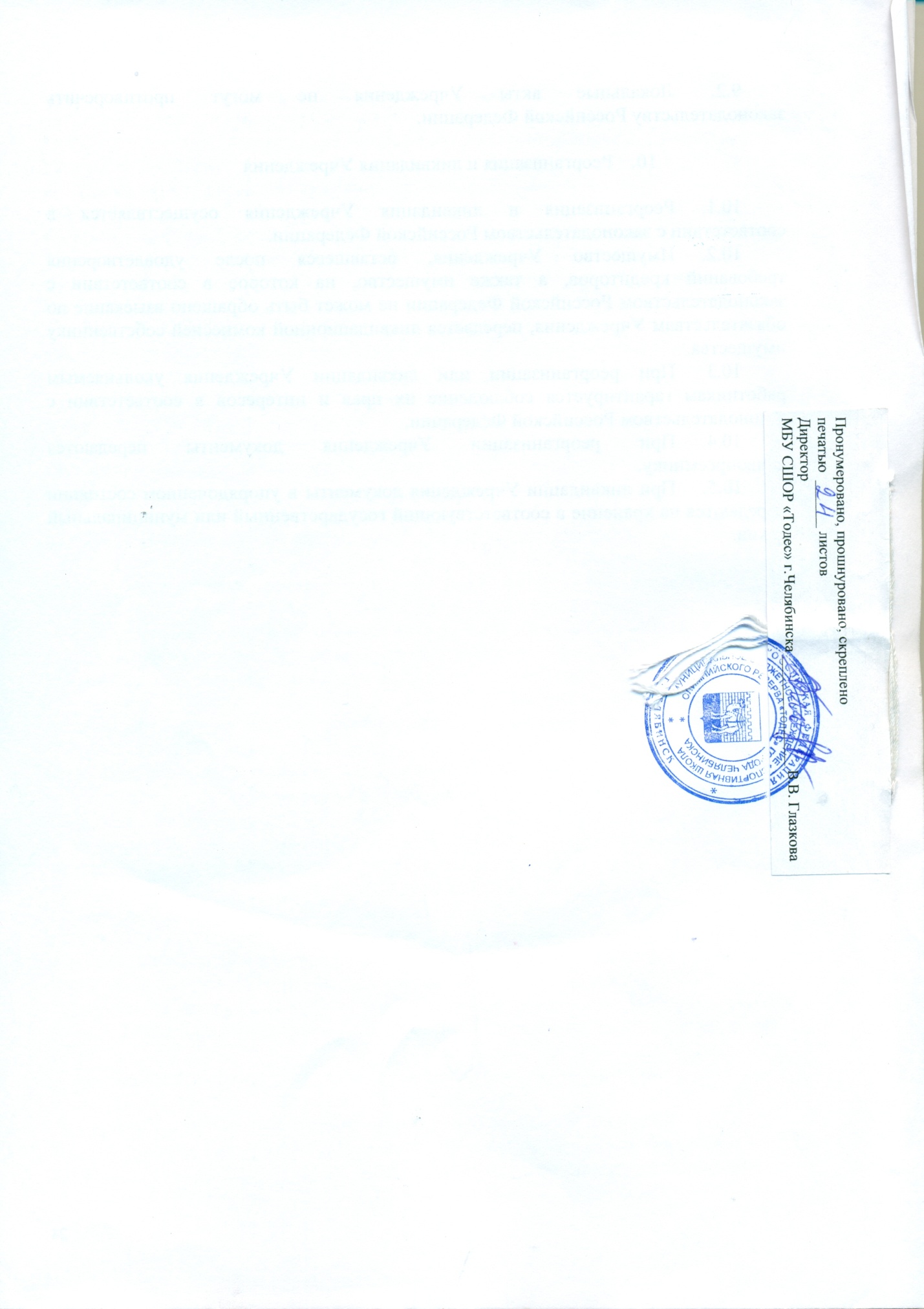 